简  报2019年第7期（总第17期）中共达州市建筑业协会联合委员会编      2019年7月11日远学英雄张富清   近学楷模周永开     —中共达州市建筑业协会联合党委积极开展七月党建活动     2019年7月11日上午，中共达州市建筑业协会联合委员会开展了每月一期的党建活动。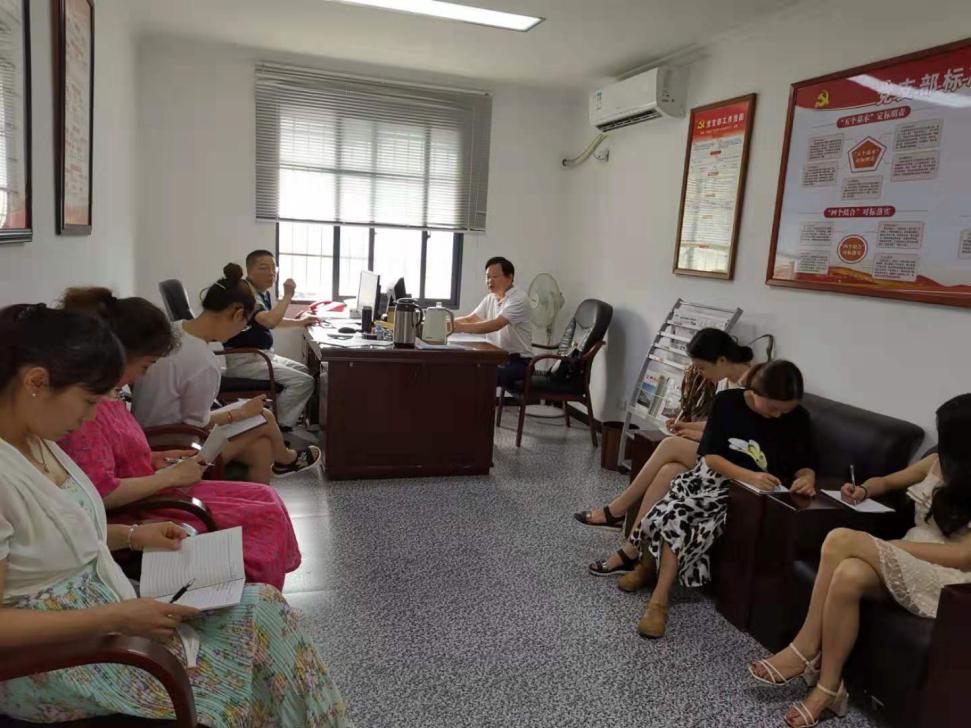 参加本次党建活动的有协会入党积极分子及协会全体同志。会议学习了《习近平总书记系列重要讲话》摘录。习近平总书记在中央和国家机关党的建设工作会议上强调“全面从严治党”，正确处理干净和担当的关系，决不能把反腐败当成不担当、不作为的借口。会议还学习了《“全国优秀党员”代表——张富清同志》和《“74年初心不改”——老党员周永开同志的先进事迹》。战斗英雄张富清,入党71年来,不忘初心,对党绝对忠诚,用自己的朴实纯粹、淡泊名利书写了精彩人生，用自己的朴实纯粹、淡泊名利立起了共产党人的精神标杆，在艰苦山区奉献了毕生精力的故事感动了无数人；周永开，一位被老百姓称为“草鞋书记”的老人，我们达州老领导，一生无论在逆境还是顺境，都能遵循着初心的指引、践行着神圣的使命，他始终和党在一起，把“为共产主义奋斗终身”作为一辈子的信仰和初心，用实际行动诠释着对党和人民的忠诚，全心全意为人民服务。通过学习，大家对照先进典型、身边榜样，查找自己的不足，有利于在工作中有的放矢进行改造，努力学习理论知识，练就过硬本领，锤炼品德修为，把初心和使命变成锐意进取、开拓创新的精气神，为新时代的发展提供坚实的堡垒。抄报：中共达州市两新工委  达州市第二综合党委 中共达州市住建局党委抄送：各会员单位党委、总支、支部中共达州市建筑业协会联合委员会                2019年7月11日印